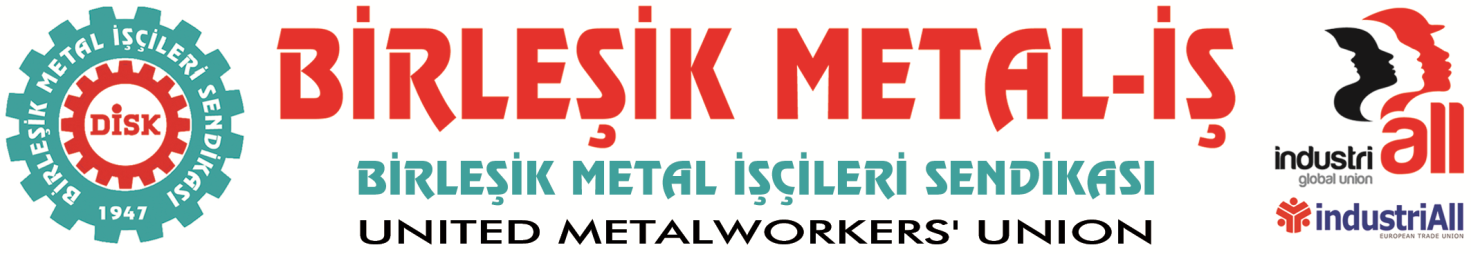 BASIN BÜLTENİ02.02.2015METAL İŞÇİLERİ,ARABULUCU DEĞİL, GREV HAKKININ İADESİNİ İSTİYOR!AKP hükümetini uyarıyoruz! Grevimizi yasaklamakla metal işçilerinin mücadelesini 38 fabrikanın kapısından kent meydanlarına, başta sizinki olmak üzere siyasi parti binalarının önlerine, mahkeme salonlarına, uluslararası platformlara ama hepsinden önemlisi fabrikaların içine taşıdınız. 03.02.2015 Salı günü ülkenin dört bir yanında, AKP il ve ilçe binaları önünde “Grev Hakkımızı İstiyoruz” talebiyle yürüyüş ve basın açıklaması düzenleniyor…MERSİN: 	17.30		Birleşik Metal Mersin İl Temsilciliği önünde toplanma. 18.00 		AKP Akdeniz İlçe Binası önünde basın açıklamasıDÖRTYOL: 	16.00		AKP Dörtyol İlçe Binası önünde basın açıklaması (Osmaniye Yücel Boru işçilerinin de katılımıyla)KONYA: 	12.00		Konya DİSK Bölge Temsilciliği önünde toplanma. 12.30 		AKP Karatay İlçe Binası önünde basın açıklamasıÇORLU:	 17.00		AKP Çorlu İlçe Binası önünde basın açıklamasıKARTAL:	18.00 		E/5 Kartal Köprüsü'nde toplanma19.00 		AKP Kartal İlçe Binası önünde basın açıklamasıİZMİR: 	16.00 		Birleşik Metal-İş İzmir Şube önünde toplanma. 16.30 		AKP Basmane İlçe Binası önünde basın açıklamasıBURSA/MUDANYA: 	16.00 Prysmian fabrika önünde toplanma. 16.30 		AKP Mudanya İlçe Binası önünde basın açıklamasıGEBZE:	 16.30 		Birleşik Metal-İş Gebze Şube önünde toplanma. 17.00 		AKP Gebze İlçe Binası önünde basın açıklamasıKOCAELİ: 	17.00 		AKP Kocaeli İl Başkanlığı önünde basın açıklamasıESKİŞEHİR: 	17.00 		Odunpazarı Alaaddin Park önünde toplanma
18.00		AKP Eskişehir İl Başkanlığı önünde basın açıklamasıBİRLEŞİK METAL-İŞ SENDİKASIGenel Yönetim Kurulu